		Brussels, the .............................................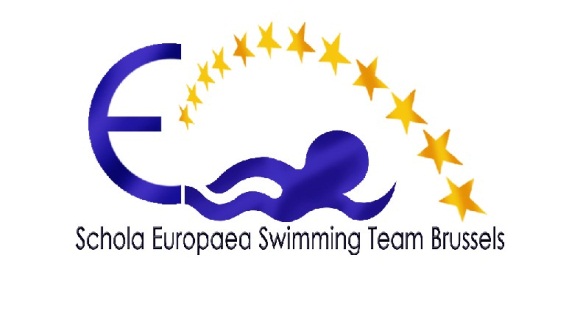 	Parental Autorisation I/we the undersigned, .................................................................................................................. resident 		....................................................................................................................authorise our child	..........................................................................................student at the European School		Bruxelles I, av. du Vert Chasseur 46, 1180 Bruxelles		Bruxelles II, av. Jespers 75, 1200 Bruxelles		Bruxelles III, Bd du Triomphe 135, 1050 Bruxelles		Bruxelles IV, Drève Saint-Anne, 86, 1020 BruxellesTo accompany the Swimming Team of the European Schools of Brussels during their travel, both in Belgium and abroad, for their competitions during the season 2014-2015. 	Last & first name of the swimmer   ……….........................................................................	Date of Birth			.........................................................................................	Town & Country		………................................................................................	Nationality			.........................................................................................	Passport or ID Card 		n° ..............................................							expires     .............................						Brussels le ..............................................							Parent(s) Signature